Príloha č.1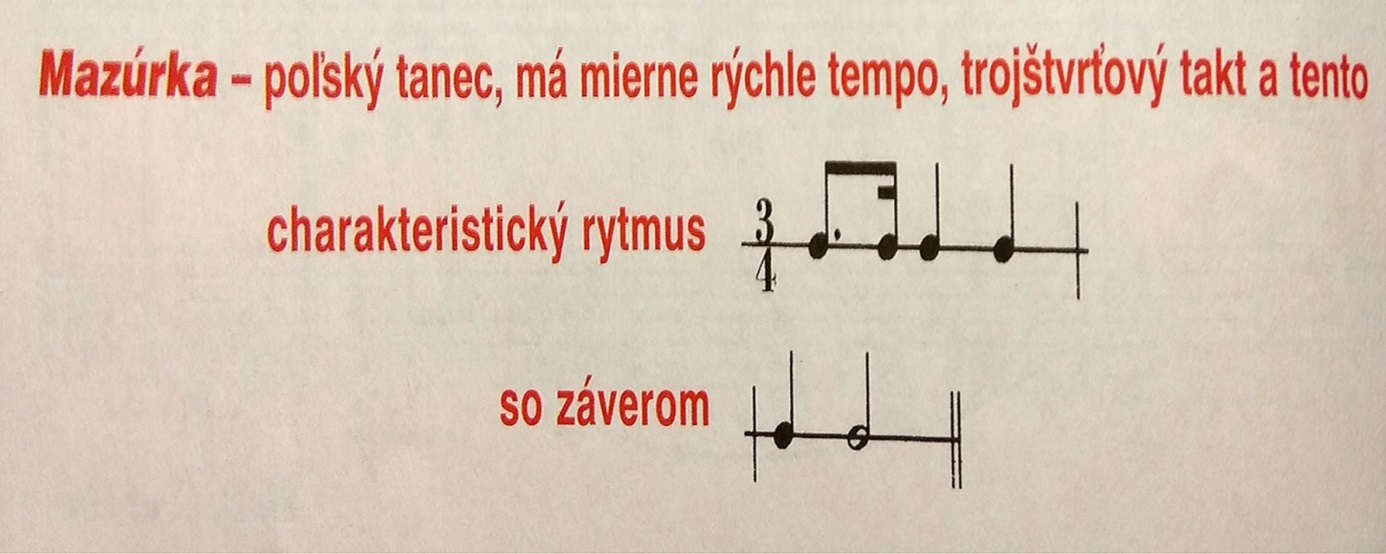                                           3.ročník
                                        MAZÚRKA

je poľský tanec v 3/4 takte. Viac o ňom si pozri v prílohe č.1.
Vypočuj si MAZÚRKU gis mol od Frederyka CHOPINA, počúvaj typický
bodkovaný rytmus:

https://www.youtube.com/watch?v=tBKFNrIkhqE  F.Chopin: Mazúrka gis mol

                                     VIACHLASNÉ SKLADBY

V období baroka sa komponovali viachlasné skladby. Kým v mazúrke
dominovala melódia, vo viachlasných barokových skladbách sú všetky
hlasy  rovnocenné.
Vypočuj si dvojhlasnú skladbu od Johanna Sebastiana BACHA: DVOJHLASNÁ
INVENCIA č.2 c mol a sleduj ako sa prelínajú a dopĺňajú oba hlasy:

https://www.youtube.com/watch?v=XCh0k-jsCiY   J.S.Bach: Dvojhlasná
invencia č.2 c mol

Invencia = hudobný nápad.

Dvojhlasne si môžeme aj zaspievať.
KÁNON je forma dvojhlasného spevu, v ktorom druhý hlas nastúpi o jeden
takt neskôr s tou istou melódiou.

TRIOVÁ SONÁTA je ďalšia forma viachlasnej skladby, rozšírená v baroku,
je to skladba pre 3 hudobné nástroje + čembalo. Všetky tri nástroje sú
rovnocenné. Hovoríme o troch nástrojoch, je tam však aj  štvrtý hráč
na čembale, ktorý  vytvára plnší zvuk v skladbe.
Vypočuj si TRIOVÚ SONÁTU c mol od Georga Friedricha HäNDELA:

https://www.youtube.com/watch?v=uhhUo3dsOcc   G.F.Händel: Triová sonáta c mol

Úloha: Ktoré hudobné nástroje počuješ?